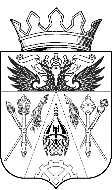 Об утверждении плана реализации муниципальной программы Истоминского сельского поселения «Социальная поддержка граждан» на 2017 год.    В соответствии с Постановлением Администрации Истоминского сельского поселения № 284 от 15.08.2013 «Об утверждении Порядка разработки, реализации и оценки эффективности муниципальных программ Истоминского сельского поселения»ПОСТАНОВЛЯЮ:Утвердить план реализации муниципальной программы Истоминского сельского поселения «Социальная поддержка граждан» на 2017 год (далее – план реализации) согласно приложению, к настоящему постановлению.Сектору экономики и финансов   администрации Истоминского сельского поселения обеспечить исполнение плана реализации, указанного в пункте 1 настоящего постановления.Настоящее постановление вступает в силу 01.01.2017 года            4.Контроль за исполнением настоящего постановления оставляю за собой.              Глава Администрации Истоминского сельского поселения                                 Л.Н.ФлютаПроект постановления вносит:Заместитель главы АдминистрацииЖигулина Р.Ф.		Приложениек постановлению Администрации Истоминского сельского поселения  от 30.12.2016           №514Планреализации муниципальной программы Истоминского сельского поселения «Социальная поддержка граждан» на 2017 годАДМИНИСТРАЦИЯ ИСТОМИНСКОГО СЕЛЬСКОГО ПОСЕЛЕНИЯПОСТАНОВЛЕНИЕАДМИНИСТРАЦИЯ ИСТОМИНСКОГО СЕЛЬСКОГО ПОСЕЛЕНИЯПОСТАНОВЛЕНИЕАДМИНИСТРАЦИЯ ИСТОМИНСКОГО СЕЛЬСКОГО ПОСЕЛЕНИЯПОСТАНОВЛЕНИЕАДМИНИСТРАЦИЯ ИСТОМИНСКОГО СЕЛЬСКОГО ПОСЕЛЕНИЯПОСТАНОВЛЕНИЕАДМИНИСТРАЦИЯ ИСТОМИНСКОГО СЕЛЬСКОГО ПОСЕЛЕНИЯПОСТАНОВЛЕНИЕАДМИНИСТРАЦИЯ ИСТОМИНСКОГО СЕЛЬСКОГО ПОСЕЛЕНИЯПОСТАНОВЛЕНИЕАДМИНИСТРАЦИЯ ИСТОМИНСКОГО СЕЛЬСКОГО ПОСЕЛЕНИЯПОСТАНОВЛЕНИЕАДМИНИСТРАЦИЯ ИСТОМИНСКОГО СЕЛЬСКОГО ПОСЕЛЕНИЯПОСТАНОВЛЕНИЕАДМИНИСТРАЦИЯ ИСТОМИНСКОГО СЕЛЬСКОГО ПОСЕЛЕНИЯПОСТАНОВЛЕНИЕАДМИНИСТРАЦИЯ ИСТОМИНСКОГО СЕЛЬСКОГО ПОСЕЛЕНИЯПОСТАНОВЛЕНИЕАДМИНИСТРАЦИЯ ИСТОМИНСКОГО СЕЛЬСКОГО ПОСЕЛЕНИЯПОСТАНОВЛЕНИЕАДМИНИСТРАЦИЯ ИСТОМИНСКОГО СЕЛЬСКОГО ПОСЕЛЕНИЯПОСТАНОВЛЕНИЕ30декабря2016№514х. Островскогох. Островскогох. Островскогох. Островскогох. Островскогох. Островскогох. Островскогох. Островскогох. Островскогох. Островскогох. Островскогох. ОстровскогоНаименование Ответственный Ожидаемый результатСрокОбъем расходов на 2017 год (тыс. руб.)Объем расходов на 2017 год (тыс. руб.)Объем расходов на 2017 год (тыс. руб.)Объем расходов на 2017 год (тыс. руб.)Объем расходов на 2017 год (тыс. руб.)Наименование Ответственный Ожидаемый результатСроквсегоОбластной бюджетфедеральныйместныйвнебюджетный123456789Подпрограмма   1.   Социальная поддержка отдельных категорий гражданЗаместитель главы администрацииИсполнение обязательств поселения по оказанию мер социальной поддержки отдельным категориям граждан, установленных федеральным и областным законодательством В течении года190,800190,8Основное мероприятие 1.1.  «Выплата государственной пенсии за выслугу летСектор экономики и финансовДополнительное пенсионное обеспечение пенсионеров, лиц, замещавшим муниципальные должности и должности муниципальной службыВ течении года190,80,00,0190,80,0